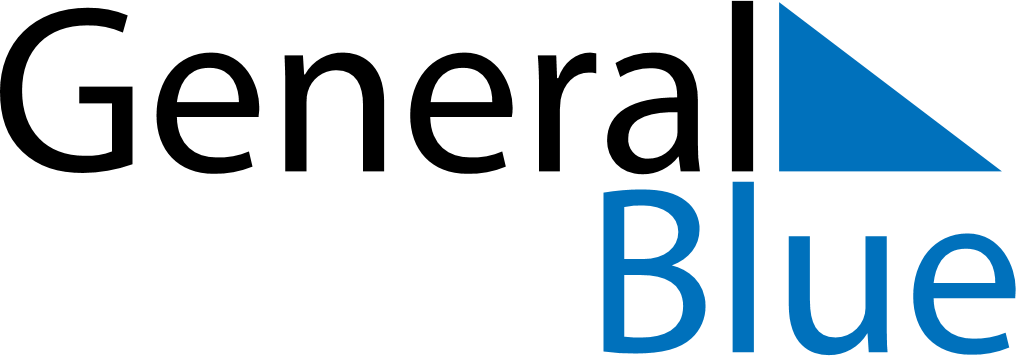 Bolivia 2021 HolidaysBolivia 2021 HolidaysDATENAME OF HOLIDAYJanuary 1, 2021FridayNew Year’s DayFebruary 2, 2021TuesdayFeast of the Virgin of CandelariaFebruary 15, 2021MondayCarnivalFebruary 16, 2021TuesdayShrove TuesdayApril 2, 2021FridayGood FridayApril 4, 2021SundayEaster SundayMay 13, 2021ThursdayAscension DayJune 21, 2021MondayAndean New YearAugust 2, 2021MondayAgrarian Reform DayAugust 6, 2021FridayIndependence DayNovember 2, 2021TuesdayAll Souls’ DayDecember 25, 2021SaturdayChristmas Day